Obtener un informe detallando las multas administrativas de un conductor.Proveer al conductor o solicitante autorizado un informe con las multas administrativas que tiene conductor.No aplica.Localice en el directorio la oficina de CESCO correspondiente.  			Directorio de CESCOAunque el obtener el Reporte de Multas Administrativas no tiene costo, esto no significa que el ciudadano no es responsable de pagar las multas por las infracciones cometidas.Llenar y firmar el formulario DTOP-661 Solicitud de CertificaciónIdentificación del solicitante con foto y vigente.Toda multa administrativa deberá pagarse a través de los medios provistos por el Departamento de Hacienda. Una vez efectuado el pago será responsabilidad del contribuyente regresar al Centro de Servicios al Conductor para la cancelación de la misma en nuestro sistema DAVID+.No aplicaPágina Web DTOP – http://www.dtop/gov.prDTOP-661 Solicitud de Certificación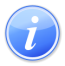 Descripción del Servicio 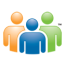 Audiencia y Propósito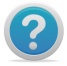 Consideraciones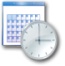 Lugar y Horario de Servicio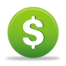 Costo del Servicio y Métodos de Pago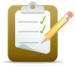 Requisitos para Obtener Servicio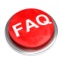 Preguntas Frecuentes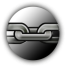 Enlaces Relacionados